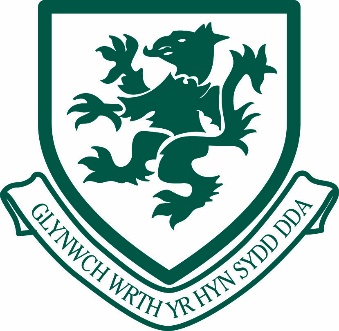 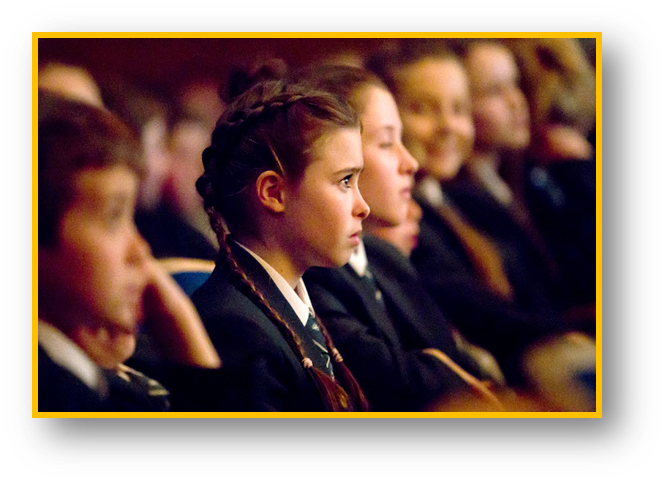 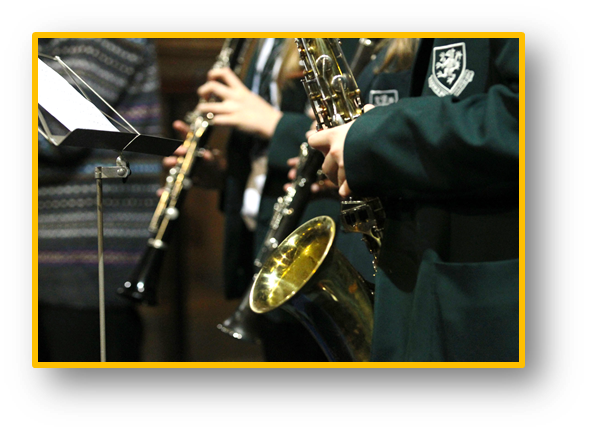 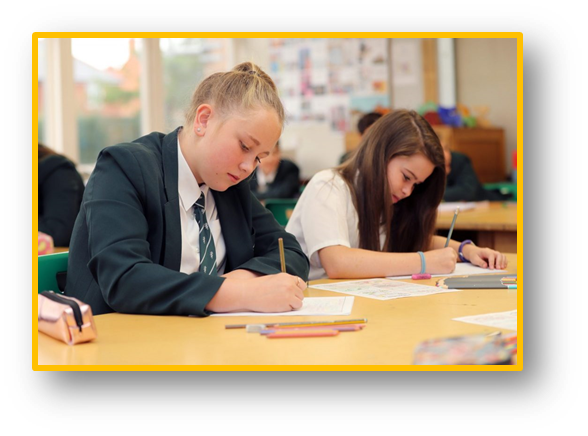 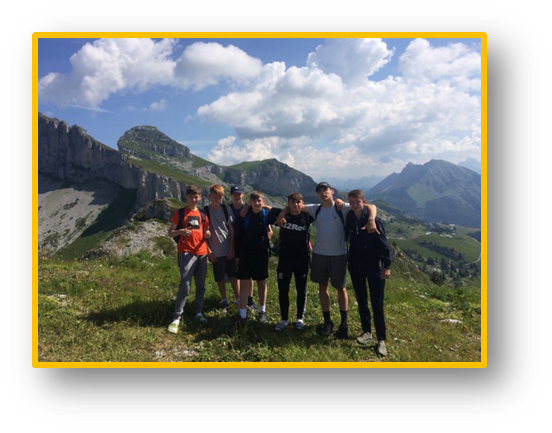 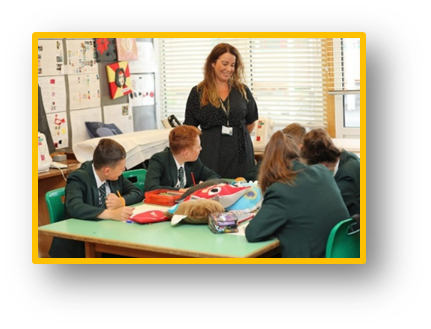 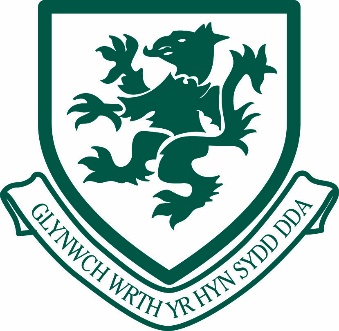 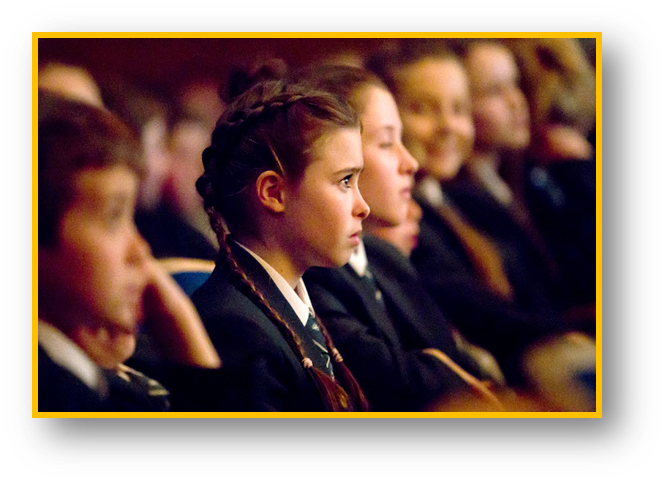 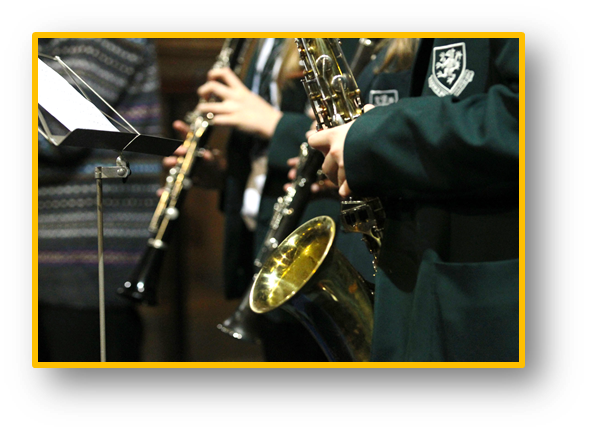 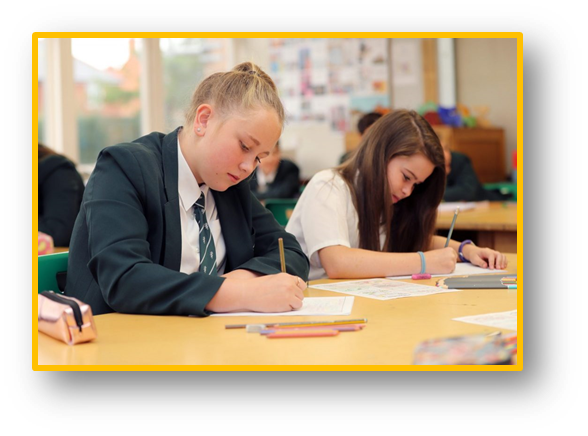 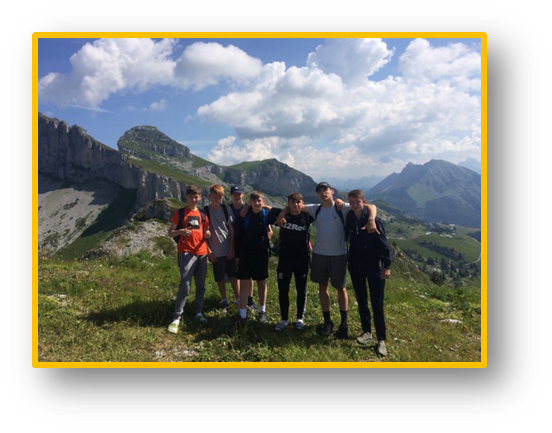 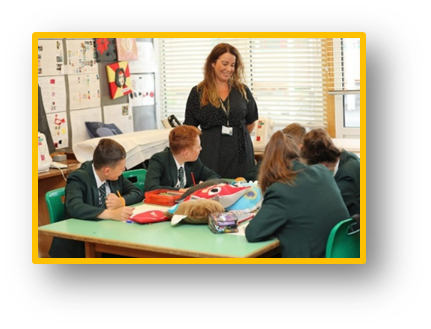 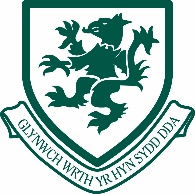 Post:  Office Administration Assistant (G03) (ID 2506)Section 1 : PURPOSE:	To provide a routine, general clerical administrative service to the school.To answer and respond to all telephone calls coming into the school from parents and outside agencies. Maintenance of confidential pupil data including the use of MIS packages for the purpose of gathering and selecting date for reporting purposes. Collation of pupil reports in response to staff queries and letters for distribution to parents. Assist with pupil welfare issues including looking after sick pupils, liaising with parents and staff. Section 2 : DIMENSIONSThe post holder is required to work within a busy administration office and to undertake the day to day administration duties required to support an active school community of circa 850 students and approximately 130 staff.  The post holder is first port of call for all telephone calls to the school.The post holder is first port of call for all visitors to the school.The post holder is required to assist and liaise with staff in regard to pupil wellbeing and welfare, sickness and safe-guarding issues.The post holder is responsible for the sale of stationary items to students and managing a float of approximately £20.00 for the school shop. The post holder is responsible for the up-to-date maintenance of confidential pupil data and for the printing of “pupil reports” to be passed to teachers to give to pupils and also for sending copies to parents who do not live with the child.The post holder is responsible for the safe key, master key to student lockers, meeting room keys, mini bus keys, key to student records room and key to the medical room.Section 3 : PRINCIPAL DUTIES AND RESPONSIBILITIESSection 4 : CONTEXT STATEMENTThe office is the “Hub” of the school. Parents, teachers, pupils, visitors, deliveries and mail all come through the office, as it is the first and main portal through which communication takes place. The administration work undertaken by the office is “key” to the smooth, effective and efficient running of the school, across the wide range of subjects and physical activities undertaken by the school for its pupils. The post holders are expected to demonstrate good communication skills (on the telephone and face to face) together with some problem solving skills (ability to think on their feet) requiring some creativity outside of prescribed procedures or guidelines.  This is essential when dealing with complaints, the occasional angry and/or irate parent and the more challenging of pupils.PERSON SPECIFICATION* Each of the requirements specified must be measurable.  Please indicate the approach that will be taken to assess whether applicants meet the requirements:1Daily – To be the first point of contact for internal and external bodies by answering telephone calls, taking and forwarding messages, in person or via email, to staff and pupils.252Daily – To be the first point of contact for visitors to the school.  Visitors may include parents, social workers, medical professionals, delivery persons, couriers, police and Officers of WCBC. 53Daily – To undertake tasks to assist staff with regard to pupil wellbeing and welfare issues, including contacting parents to collect sick children from school.Daily – To be responsible for updating school SIMS records in respect to pupil medical details and storage of the relevant medication which is kept in the school office including an Epi-pen and ventilator.154Daily – To be responsible for outgoing post, including registered mail and parcel force (essential for the secure delivery of GCSE exam papers). 55Daily – To maintain an accurate booking system for the school minibus for small groups of pupils for the purpose of PE events, subject trips, visits, & award ceremonies.  Daily – To maintain an accurate booking system for the school meeting rooms. 56Daily – To be responsible for inputting, maintaining and collating current school pupil records, updating parent contact details/phone numbers. Annual (and on-going for approximately 6 months of the year) – To be responsible for accurate, up-to-date, data entry of all the new pupils moving to the school from Primary (Year 6).  Records are updated weekly with pupils applied/withdrawn/accepted as necessary and, as details can change continuously during the school year, records must be kept updated.  This is essential for biometric finger printing and to ensure paperwork is held for photo consent, school bus placement, all medical forms and any parental responsibility orders, in preparation for new term in September.  207Daily – To be responsible for the sale of small items of stationery and school ties as part of the “school shop” which is located within in the administration office, including the handling and safe storage of associated cash.Quarterly – To be responsible for the maintaining of stock levels for school shop, office stationary and supplies, including preparing requisitions for the ordering of additional stock.58Every half-term – To be responsible for printing off reports for the whole school, sorting them ready to go out to the pupils & sending second copy reports to parents who do not live with the children.109Monthly/Annually – To assist teaching staff with arrangements for school trips at Christmas and in summer.  These trips involve the whole school and require the post holder to book coaches and events and also responsibility for the collection of all trip monies.510As and when required – Undertaking typing for staff.511Have due regard to child safe-guarding legislation, procedures, protocols and codes of practice.12Have knowledge of and due regard to school policies, practices and procedures.13Have knowledge of and due regard in respect of policy for cash handling and security and prevention of fraud.14Maintain high levels of confidentially regarding pupil information, particularly with regard to any sensitive data or information held, having due regard to Data Protection legislation.15Ability to work as part of a team and independently when necessary.16Ability to work to deadlines.17Have due regard to equality legislation (as required by WCBC) the schools Strategic Equality Plan, equality issues and diversity within the school community.Job TitleOffice Administration AssistantJob Evaluation ID2506GradeL03RequirementEssentialDesirableMeasured by*Qualifications5 GSCE’s including English and MathsF.CE.C.D.L. or equivalentF.CNational Standards/ Competencies /Professional Body Specialist KnowledgeMS Office, Word and ExcelF.I.Powerpoint F.I.SIMS school databaseF.I.Practical and Intellectual SkillsAbility to communicate in WelshF.I.Experience of working in a busy officeF.I.Good organisational skillsF.I.Ability to work confidentiallyF.I.Ability to follow procedures and policiesF.I.Personal AttributesGood written and verbal communication skillsF.I.HelpfulF.I.Able to use own initiative F.I.Excellent customer service skillsF.I.Ability to work as part of a teamF.I.Ability to work to deadlinesF.I.Personal CircumstancesEqualityKnowledge of and commitment to Equality and DiversityF.I.Understanding of the importance of Welsh Language and CultureF.I.FJob Application FormCCertificate of QualificationIInterviewTTest